DYME DENTAL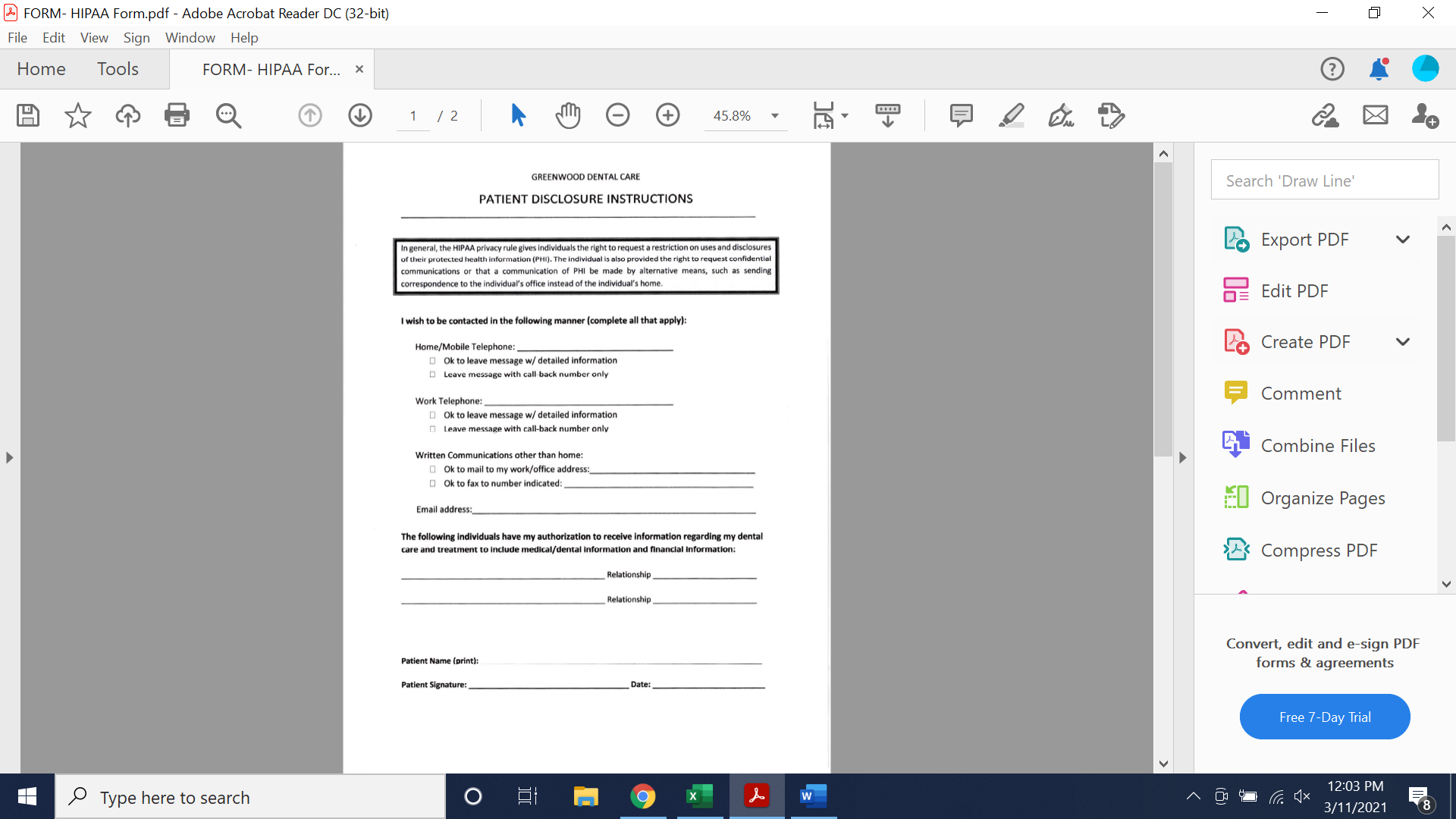 DYME DENTAL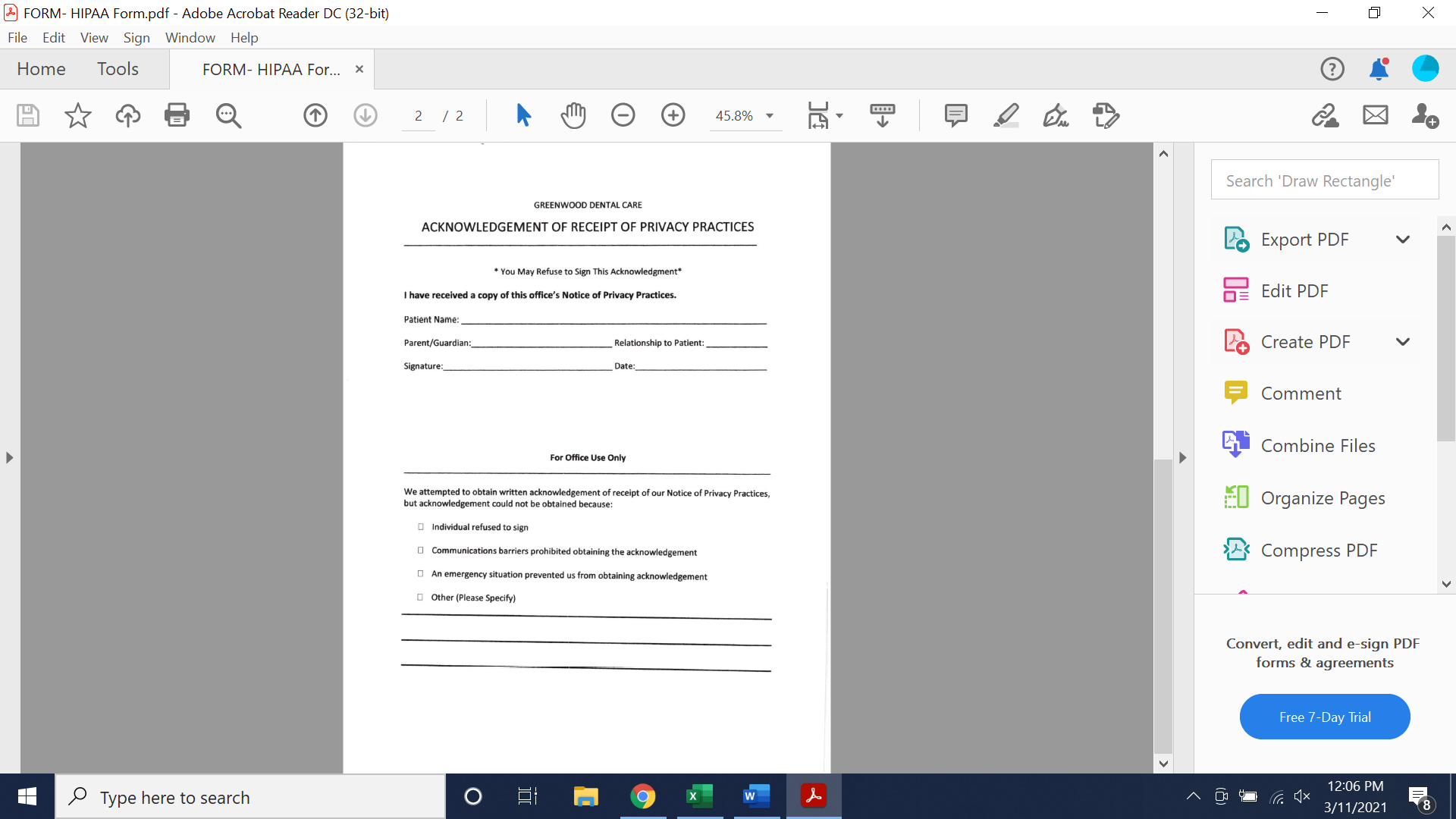 